Action:	TSAG RG-SC is invited to adopt this agenda._______________________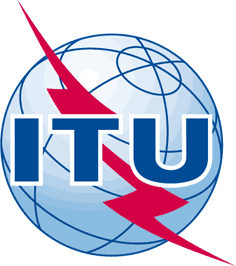 INTERNATIONAL TELECOMMUNICATION UNIONTELECOMMUNICATION
STANDARDIZATION SECTORSTUDY PERIOD 2017-2020INTERNATIONAL TELECOMMUNICATION UNIONTELECOMMUNICATION
STANDARDIZATION SECTORSTUDY PERIOD 2017-2020INTERNATIONAL TELECOMMUNICATION UNIONTELECOMMUNICATION
STANDARDIZATION SECTORSTUDY PERIOD 2017-2020INTERNATIONAL TELECOMMUNICATION UNIONTELECOMMUNICATION
STANDARDIZATION SECTORSTUDY PERIOD 2017-2020INTERNATIONAL TELECOMMUNICATION UNIONTELECOMMUNICATION
STANDARDIZATION SECTORSTUDY PERIOD 2017-2020INTERNATIONAL TELECOMMUNICATION UNIONTELECOMMUNICATION
STANDARDIZATION SECTORSTUDY PERIOD 2017-2020English onlyEnglish onlyEnglish onlyQuestion(s):Question(s):Virtual, 10-17 January 2022Virtual, 10-17 January 2022Source:Source:Title:Title:Purpose:Purpose:Contact:Contact:Glenn Parsons
Rapporteur TSAG RG-SCGlenn Parsons
Rapporteur TSAG RG-SCGlenn Parsons
Rapporteur TSAG RG-SCTel:	+1 514 379 9037
E-mail: glenn.parsons@ericsson.comKeywords:Abstract:Timing#Agenda ItemDocsDocsSummary and ProposalTuesday, 11 January 20221430 - 1630 hours Geneva timeTSAG Rapporteur Group on Strengthening Collaboration (RG-SC)TSAG Rapporteur Group on Strengthening Collaboration (RG-SC)TSAG Rapporteur Group on Strengthening Collaboration (RG-SC)TSAG Rapporteur Group on Strengthening Collaboration (RG-SC)1430 hours1Opening and welcomeOpening and welcomeOpening and welcomeOpening and welcome2Rapporteur, TSAG Rapporteur Group on Strengthening Collaboration: draft agendaTD1179TD1179This TD provides the agenda.TSAG RG-SC is invited to adopt this agenda.3Rapporteur, TSAG Rapporteur Group on Strengthening Collaboration: Progress report of RG-SC from interim meetingsTD1202TD1202This TD holds the progress report of RG-SC from its interim activities since the October 2021 TSAG meeting.TSAG is invited to take note of this progress report.4ITU-T A.5 “Generic procedures for including references to documents of other organizations in ITU-T Recommendations”ITU-T A.5 “Generic procedures for including references to documents of other organizations in ITU-T Recommendations”ITU-T A.5 “Generic procedures for including references to documents of other organizations in ITU-T Recommendations”ITU-T A.5 “Generic procedures for including references to documents of other organizations in ITU-T Recommendations”4.1ITU-T A.5 Editor: Revised Rec. ITU-T A.5TD1241TD1241The Editor is proposing some text to be added to Rec. ITU-T A.5 to solve the two cases of adding references during the approval process that SG15 identified as not covered by the Recommendation (TD1099 of the previous TSAG meeting). This TD also contains an editor's proposal to address C196 (of the previous TSAG meeting).TSAG is invited to send revised Rec. ITU-T A.5 to WTSA-20.5ITU-T A.23 “Collaboration with the International Organization for Standardization (ISO) and the International Electrotechnical Commission (IEC) on information technology”ITU-T A.23 “Collaboration with the International Organization for Standardization (ISO) and the International Electrotechnical Commission (IEC) on information technology”ITU-T A.23 “Collaboration with the International Organization for Standardization (ISO) and the International Electrotechnical Commission (IEC) on information technology”ITU-T A.23 “Collaboration with the International Organization for Standardization (ISO) and the International Electrotechnical Commission (IEC) on information technology”5.1ITU-T A.23 Editor: Draft new Amendment 1 to Recommendation ITU-T A.23: Appendix II (A.23apx) "Best practices"TD1117TD1117As agreed at the RG-SC interim meeting on 22 July 2021, this is the second draft of a new appendix "Best practices" to Rec. ITU-T A.23 "Collaboration with ISO and IEC on information technology" to solve the remaining items in RG-SC living list related to the cooperation with ISO/IEC JTC 1.TSAG is invited to agree A.23apx.6Recommendation ITU-T A.1 “Working methods for study groups of the ITU Telecommunication Standardization Sector”Recommendation ITU-T A.1 “Working methods for study groups of the ITU Telecommunication Standardization Sector”Recommendation ITU-T A.1 “Working methods for study groups of the ITU Telecommunication Standardization Sector”Recommendation ITU-T A.1 “Working methods for study groups of the ITU Telecommunication Standardization Sector”6.1Korea (Rep. of): Proposal on clause 5.3 in Recommendation ITU-T A.1C206C206This Contribution proposes revising clause 5.3 of ITU-T A.1 to consider the circumstance where inviting representatives of other SDOs and forums is inevitable.Considering the rationale above, Korea (Republic of) proposes that TSAG consider revising the clause 5.3 of A.1 as follows:From:5.3	JCAs are open, but (to restrict their size) should primarily be limited to official representatives from the relevant study groups that are responsible for work covered by the scope of the JCA. A JCA may also include invited experts and invited representatives of other SDOs and forums, as appropriate. All participants should confine inputs to a JCA to the purpose of the JCA.To:5.3	JCAs are open, but (to restrict their size) should primarily be limited to official representatives from the relevant study groups that are responsible for work covered by the scope of the JCA. A JCA may invite relevant experts and should invite representatives of other SDOs and forums, as appropriate. All participants should confine inputs to a JCA to the purpose of the JCA.7Collaboration with oneM2MCollaboration with oneM2MCollaboration with oneM2MCollaboration with oneM2M8Preparations for WTSA-20Preparations for WTSA-20Preparations for WTSA-20Preparations for WTSA-208.1TSAG Chairman: (draft) Report of TSAG to WTSA-20TSAG Chairman: (draft) Report of TSAG to WTSA-20TD1208This TD contains the draft report of TSAG to WTSA-20 for the 2017-2021 study period.TSAG is invited to review this draft report (see section 3.2.3 holds the RG-SC summary report) and to provide comments (if any).As a reference and for information only, not for presentation8.2Status reports and proposals to IRM#4 meetingStatus reports and proposals to IRM#4 meetingStatus reports and proposals to IRM#4 meetingStatus reports and proposals to IRM#4 meetingAs a reference and for information only, not for presentation8.2.1Arab Standardization Team (AST): IRM: Arab Standardization Team (AST) Preparation for WTSA-20As a reference and for information only, not for presentation8.2.2Asia-Pacific Telecommunity (Thailand): IRM: APT preparation towards WTSA-20C204C204As a reference and for information only, not for presentation8.2.3African Telecommunication Union (ATU): IRM: Update on ATU preparation for the ITU WTSA-20C213C213As a reference and for information only, not for presentation8.2.4European Conference of Postal and Telecommunications Administrations (Denmark): IRM: Presentation of CEPT ComITU on WTSA-20 preparationAs a reference and for information only, not for presentation8.2.5Inter-American Telecommunication Commission (CITEL): IRM: Status of preparations for WTSA-20C212C212As a reference and for information only, not for presentation8.2.6Regional Commonwealth in the Field of Communications (Russian Federation): IRM: RCC Preparations for World Telecommunication Standardization Assembly (WTSA-20)C211C211As a reference and for information only, not for presentation8.3Rapporteur, TSAG RG-ResReview: IRM: Collection of activities of the regional organizations in their preparation of WTSA-20 with a mapping onto the WTSA Resolutions and ITU-T A-Series Recommendations to TSAG Rapporteur groupsTD1224-R3TD1224-R3This TD (updates TSAG-TD1124R3) provides a collection of activities of the regional organizations in their preparation of WTSA-20 with a mapping onto the WTSA Resolutions and ITU-T A-Series Recommendations to TSAG Rapporteur groups.8.4Analysis of WTSA Resolutions in scope of RG-SC(ref. WTSA Resolutions 7, 11, 18, 90)Analysis of WTSA Resolutions in scope of RG-SC(ref. WTSA Resolutions 7, 11, 18, 90)Analysis of WTSA Resolutions in scope of RG-SC(ref. WTSA Resolutions 7, 11, 18, 90)Analysis of WTSA Resolutions in scope of RG-SC(ref. WTSA Resolutions 7, 11, 18, 90)8.4.1Res.7 (rev. Hammamet, 2016) “Collaboration with the International Organization for Standardization and the International Electrotechnical Commission”Planned proposed modification by AST.8.4.2Res.11 (rev. Hammamet, 2016) “Collaboration with the Postal Operations Council of the Universal Postal Union in the study of services concerning both the postal and the telecommunication sectors”WTSA C-039_IAP_Add28WTSA C-039_IAP_Add28Proposed suppression by CITEL.8.4.3Res.18 (rev. Hammamet, 2016) “Principles and procedures for the allocation of work to, and strengthening coordination and cooperation among, the ITU Radiocommunication, ITU Telecommunication”TD1261TD1261Side-by-side viewProposed modifications by APT, ATU, CITEL, RCC.8.4.4Res.90 (Hammamet, 2016) “Open source in the ITU Telecommunication Standardization Sector”TD1149TD1149Side-by-side viewProposed suppression by CITEL;
proposed modification by RCC;
planned proposed suppression by SG15.8.4.5New Resolution “The importance of industry engagement in the work of the ITU Telecommunication Standardization Sector”TD1264TD1264Side-by-side viewProposed new Resolution by CEPT and CITEL.8.4.6Res.68 “Evolving role of industry in the ITU Telecommunication Standardization Sector”TD1275-R1TD1275-R1Side-by-side viewProposed modification by ATU.Proposed suppression by CITEL.8.5ITU-T A-series texts in scope of RG-SC(ref. Recs ITU-T A.4, A.5, A.6, A.23, A.25; ITU-T A.Suppl.3, A.Suppl.5)ITU-T A-series texts in scope of RG-SC(ref. Recs ITU-T A.4, A.5, A.6, A.23, A.25; ITU-T A.Suppl.3, A.Suppl.5)ITU-T A-series texts in scope of RG-SC(ref. Recs ITU-T A.4, A.5, A.6, A.23, A.25; ITU-T A.Suppl.3, A.Suppl.5)ITU-T A-series texts in scope of RG-SC(ref. Recs ITU-T A.4, A.5, A.6, A.23, A.25; ITU-T A.Suppl.3, A.Suppl.5)8.5.1ITU-T A.4 “Communication process between the ITU Telecommunication Standardization Sector and forums and consortia”No proposals yet.8.5.2ITU-T A.5 “Generic procedures for including references to documents of other organizations in ITU-T Recommendations”TD1311TD1311Side-by-side viewProposed modification by CEPT, TSAG, Russian Federation.8.5.3ITU-T A.6 “Cooperation and exchange of information between the ITU Telecommunication Standardization Sector and national and regional standards development organizations”No proposals yet.8.5.4ITU-T A.23 “Collaboration with the International Organization for Standardization (ISO) and the International Electrotechnical Commission (IEC) on information technology”No proposals yet.8.5.5ITU-T A.25 “Generic procedures for incorporating text between ITU-T and other organizations”Planned proposed modifications by ATU.9Living List9.1Rapporteur, RG-SC: Living List on issues regarding Strengthening CollaborationTD1312TD1312This TD contains an updated Living List on issues regarding Strengthening Collaboration.TSAG RG-SC is invited to consider this TD.10Outgoing liaison statementOutgoing liaison statementOutgoing liaison statement10.1Rapporteur TSAG RG-SC: Draft LS/o on Intelligent Transportation Systems (ITS) [to CITS and ITU-T SGs]TD1293TD1293TSAG thanks CITS for their CITS activity report and encourages relevant ITU-T study groups with activities related to ITS communications to provide regular updates on their ITS work items to CITS.TSAG is invited to agree this OLS for sending.11Future meetingsNext TSAG RG-SC meetingsTwo inter-regnum RG-SC e-meetings to discuss SG20 + oneM2M mattersMonday 7 – Friday 11 November 2022 (Geneva, Switzerland, tbc) TSAG meeting12AOBAOBAOBAOB1630 hours13Closure of the meetingClosure of the meetingClosure of the meetingClosure of the meeting